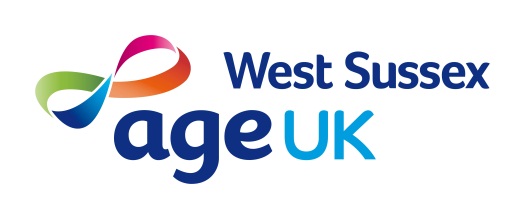 Age UK West Sussex delivers services and activities to support vulnerable people, their carer’s and families. Our aim is to promote well-being and make later life a fulfilling and enjoyable experience.We work with West Sussex County Council Prevention Assessment Team to support the wellbeing of adults and older people and have the following vacancy. Community Support Worker 18.5 Hours. Salary £10,206.82 pa based at Durban House, Bognor RegisThis role will provide access to practical support to vulnerable people where a specific need exists. The purpose is to engage directly with clients to provide one-off, time limited practical support to access sources of support available within the local area. The successful applicant will be part of a multi-disciplinary team, delivering a range of expertise, including health and social care to enable people to make any changes in their lives or make informed choices necessary to resolve their issues.You will need to have a full driving licence and use of a car. Age UK offers annual leave entitlement of 28 days per annum, plus bank holidays (pro rata for part time)If you are interested in this vacancy and want an informal discussion please contact Fiona May on 01903 731800.The closing date for applications is Wednesday 29th January 2020 at 5pm.Shortlisted applicants will be invited to attend interviews on Wednesday 5th February 2020To apply please visit our website and download the application formhttp://www.ageuk.org.uk/westsussex/about-age-uk-west-sussex/job-vacancies/ OR email recruitment@ageukwestsussex.org.uk Tel: 01903 731800